EnglishReading, listening to, retelling, learning about, writing based on:PoetryNature Trail     Benjamin ZephaniahSeaside Stroll NarrativeNen and the Lonely Fishermen Longer NarrativeMango and Bambang MathsFractions - halves, quarters (Y2) equivalent fractions, ¾ Time - units of time, o clock and half past, timing actionsConsolidation of arithmetic covered so farMathematical reasoning, problem solving and investigationsScienceFocus – Plants       ● Identify and name a variety of common wild and garden    plants, including deciduous and evergreen trees.        ● Identify and describe the basic structure of a variety of common flowering plants, including trees.sorting and classifying seeds and bulbsobservational drawings of seeds and bulbs – including as they start to sprout.plant and grow bulbs and seeds, keep close observations and measure as they growREFocus – JudaismWhy is the Torah special?find out what Judaism is and what Jewish people believefind out how the Torah beganhow the Torah is used by Jews todayabout some of the laws in the Torahlisten to and discuss some of the stories in the Torah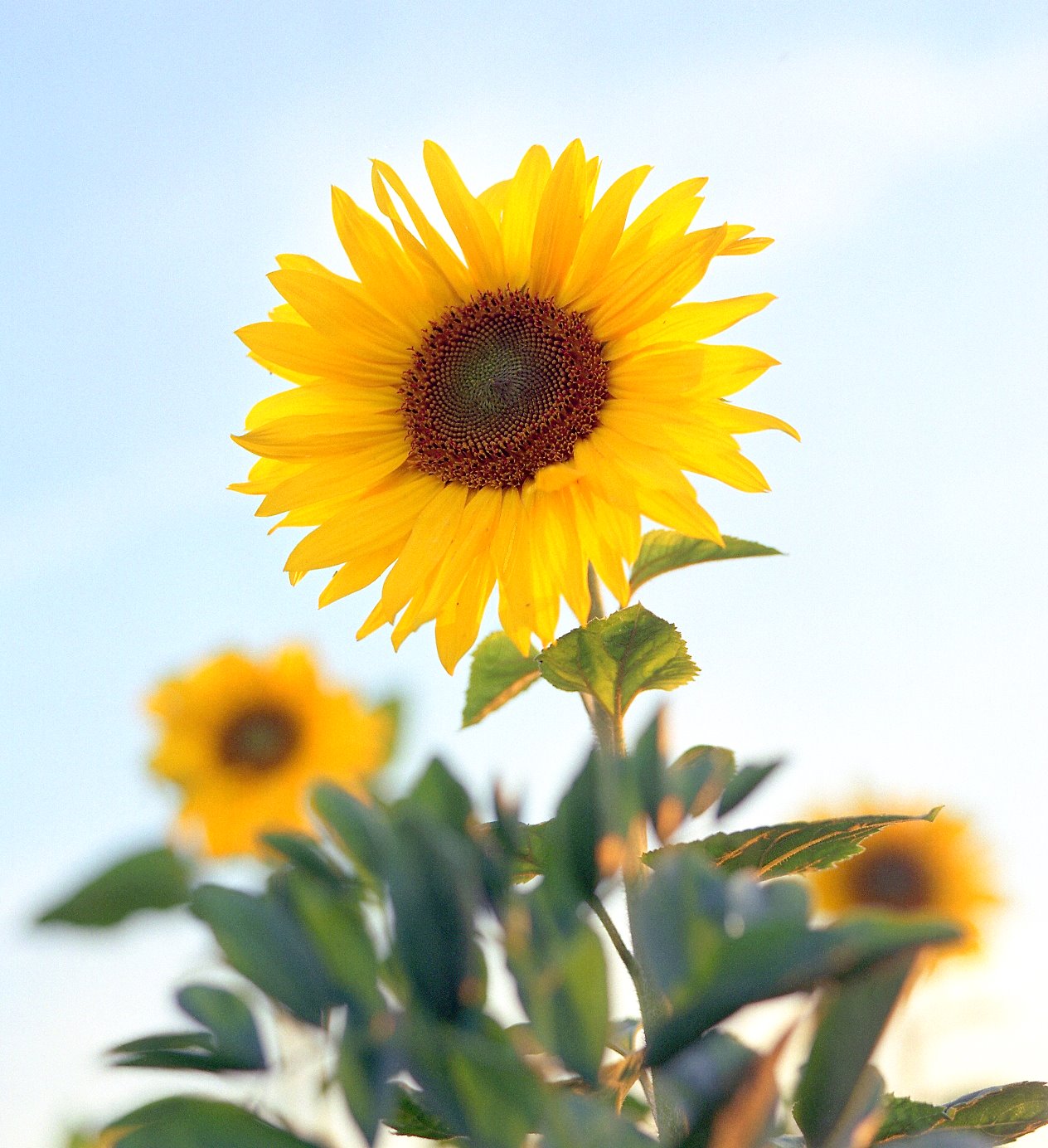 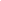 Topic  (History/Geography)History Focus – Grace Darlingabout the life of Grace Darling and what made her famoushow we find out about Grace’s actions even though it was so long agoeducational visit to GD museumGeography Focus - Seasidescompare human and physical geography of 2 contrasting coastal areasuse aerial photos and plans to recognise features devise a map and use a simple keyComputingFocus - Creating Media, Digital Paintinghow to paint using computersusing shapes and linesmaking careful choicesUse technology safely and respectfullyKeeping information privatePSHE‘Relax kids’ sessionsKeeping safe onlineHealth and well being - understanding emotions, relax, personal hygiene, sun safetyArtFocus – Natural WorldMedia - PrintmakingArtists - William Morris and Thomas Bewickartist critical studyfinding textures in natureprint techniquesuse of the sketch book for preparation of art work